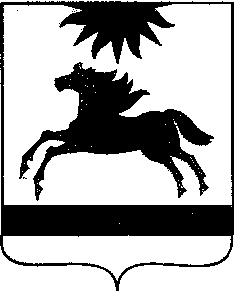   ЧЕЛЯБИНСКАЯ ОБЛАСТЬСОБРАНИЕ ДЕПУТАТОВАРГАЯШСКОГО МУНИЦИПАЛЬНОГО РАЙОНАРЕШЕНИЕО внесении изменений и дополнений вПоложение «О Контрольно-счетной комиссии Аргаяшского  муниципального района», утвержденное решением Собрания депутатов Аргаяшского   муниципальногорайона от 20.06.2012 г.  № 51            Собрание депутатов Аргаяшского муниципального района РЕШАЕТ:        Внести и утвердить изменения и дополнения в Положение «О Контрольно-счетной комиссии Аргаяшского  муниципального района»,  утвержденное решением Собрания депутатов Аргаяшского   муниципального района от 20.06.2012 г.  № 51(приложение). Председатель  Собрания депутатов                                                                         Т.М.АнтонякПриложение к решению Собрания депутатов Аргаяшского муниципального района от 29.06.  2016 г.№50Изменения и дополнения  в Положение «О Контрольно-счетной комиссии Аргаяшского  муниципального района»в статью 4: из пункта 2 исключить слово «инспектора», вместо  слов «муниципальные должности»  добавить слово «должности муниципальной службы Аргаяшского муниципального района»;в п.4 после слова «входят» инспекторы и иные штатные работники заменить на «инспектор и ведущий специалист», вместо слова «инспекторов» заменить на «инспектора и ведущего специалиста». Дополнить п. 4 следующего содержания: «Инспектор и ведущий специалист замещает должности муниципальной службы Аргаяшского муниципального района». в статью 6: в п.3 дополнить после слов «дети супругов» «и супруги детей»,перед «дети супругов» исключить букву «и».Дополнить пункт 4-1 следующего содержания: Председатель,  Контрольно-счетной комиссии не вправе открывать и иметь счета (вклады), хранить наличные денежные средства и ценности в иностранных банках, расположенных за пределами территории Российской Федерации, владеть и (или) пользоваться иностранными финансовыми инструментами. Супруга (супруг) и несовершеннолетние дети Председателя  также не вправе открывать и иметь счета (вклады), хранить наличные денежные средства и ценности в иностранных банках, расположенных за пределами территории Российской Федерации, владеть и (или) пользоваться иностранными финансовыми инструментами.  Дополнить пункт 5: Председатель,  аудиторы Контрольно-счетной комиссии обязаны представлять сведения о своих расходах, а также о расходах своих супруги (супруга) и несовершеннолетних детей в порядке, установленном нормативными правовыми актами Российской Федерации и Челябинской области, Аргаяшского муниципального района.Дополнить пункт 6 следующего содержания: Председатель,  аудиторы Контрольно-счетной комиссии обязаны сообщать в порядке, установленном нормативными правовыми актами Российской Федерации, о возникновении личной заинтересованности при исполнении должностных обязанностей, которая приводит или может привести к конфликту интересов, а также принимать меры по предотвращению или урегулированию такого конфликта.в статью 7:в п.1 вместо слов « и инспекторы» добавить «инспектор и ведущий специалист»;в п.5 вместо слов « муниципальные должности» заменить на «должности муниципальной службы».Исключить пункт 6.в статью 8:Дополнить пункт 10-1 следующего содержания:  «аудит в сфере закупок товаров, работ и услуг для обеспечения муниципальных нужд Аргаяшского района посредством проверки, анализа и оценки информации о законности, целесообразности, об обоснованности, о своевременности, об эффективности и о результативности расходов на закупки по планируемым к заключению, заключенным и исполненным контрактам».Дополнить пункт 11 следующего содержания: «Контрольно-счетная комиссия вправе привлекать к участию в проводимых ею контрольных и экспертно-аналитических мероприятиях на договорной основе специалистов организаций и независимых экспертов по вопросам, требующим специальных знаний и навыков».Дополнить пункт следующего содержания:  «Контроль за законностью, результативностью (эффективностью и экономностью) использования межбюджетных трансфертов, предоставленных из местного бюджета бюджетам муниципальных образований Аргаяшского муниципального района, а также проверка местных бюджетов в случаях, установленных Бюджетным кодексом Российской Федерации, включая проверку полноты поступления доходов от использования и распоряжения муниципальной собственностью».Дополнить пункт  следующего содержания:  «Проверка годовых отчетов об исполнении местных бюджетов в случаях, установленных Бюджетным кодексом Российской Федерации».Дополнить пункт  следующего содержания: «Контроль за ходом и итогами реализации программ и планов развития Аргаяшского муниципального района».Дополнить пункт следующего содержания : «Мониторинг исполнения местного бюджета»Исключить раздел 2,3.Раздел 2 изложить  в новой редакции: Внешний муниципальный финансовый контроль осуществляется Контрольно-счетной комиссией в отношении:1) главных распорядителей (распорядителей, получателей) средств местного бюджета, главных администраторов (администраторов) доходов местного бюджета, главных администраторов (администраторов) источников финансирования дефицита местного бюджета;2) финансовых органов (главных распорядителей (распорядителей) и получателей средств  бюджета поселений, которому предоставлены межбюджетные трансферты) в части соблюдения ими целей и условий предоставления межбюджетных трансфертов, бюджетных кредитов, предоставленных из местного бюджета;3) муниципальных учреждений;4) муниципальных унитарных предприятий;5) хозяйственных товариществ и обществ с участием  Аргаяшского муниципального района в их уставных (складочных) капиталах, а также коммерческих организаций с долей (вкладом) таких товариществ и обществ в их уставных (складочных) капиталах;6) юридических лиц (за исключением муниципальных учреждений, муниципальных унитарных предприятий, хозяйственных товариществ и обществ с участием Аргаяшского муниципального района в их уставных (складочных) капиталах, а также коммерческих организаций с долей (вкладом) таких товариществ и обществ в их уставных (складочных) капиталах), индивидуальных предпринимателей, физических лиц в части соблюдения ими условий договоров (соглашений) о предоставлении средств из местного бюджета, договоров (соглашений) о предоставлении государственных гарантий Аргаяшского муниципального района;9) кредитных организаций, осуществляющих отдельные операции с бюджетными средствами, в части соблюдения ими условий договоров (соглашений) о предоставлении средств из местного бюджета.  Раздел 3 изложить  в новой редакции: « Внешний муниципальный финансовый контроль осуществляется Контрольно-счетной комиссией в отношении объектов контроля (за исключением участников бюджетного процесса, муниципальных бюджетных и автономных учреждений, муниципальных унитарных предприятий, хозяйственных товариществ и обществ с участием Аргаяшского муниципального района в их уставных (складочных) капиталах, а также коммерческих организаций с долей (вкладом) таких товариществ и обществ в их уставных (складочных) капиталах) только в части соблюдения ими условий предоставления средств из соответствующего бюджета в процессе проверки главных распорядителей (распорядителей) бюджетных средств, их предоставивших.В статью 9:Исключить из п.2: слова «или заключение»Дополнить пункт 2 следующего содержания: Формы и требования к составлению акта (актов) определяются  регламентом Контрольно-счетной комиссии, стандартами внешнего государственного финансового контроля Контрольно-счетной комиссии.Отчет председателя в течение 30 рабочих дней  с даты подписания акта направляется в  Собрание депутатов Аргаяшского муниципального района и Главе Аргаяшского муниципального района.      К отчету председателя, направляемому в  Собрание депутатов Аргаяшского муниципального района, прилагаются копии представлений, уведомлений о применении бюджетных мер принуждения и предписаний Контрольно-счетной комиссии, направленных по результатам контрольного мероприятия.      При установлении фактов нарушения законов и иных нормативных правовых актов, содержащих в себе признаки правонарушения, влекущего за собой административную, уголовную ответственность, соответствующие материалы передаются в правоохранительные органы в течение семи рабочих дней после подписания акта.Дополнить статьей 9-1 следующего содержания: Методы осуществления Контрольно-счетной комиссией внешнего муниципального финансового контроля:1. Методами осуществления Контрольно-счетной комиссией внешнего муниципального  финансового контроля являются проверка, ревизия, обследование.2. Проверка применяется в целях документального и фактического исследования законности отдельных финансовых и хозяйственных операций, достоверности бюджетного (бухгалтерского) учета и бюджетной (бухгалтерской) отчетности в отношении деятельности объекта контроля за определенный период.3. Ревизия применяется в целях комплексной проверки деятельности объекта контроля, которая выражается в проведении контрольных действий по документальному и фактическому изучению законности совокупности совершенных финансовых и хозяйственных операций, достоверности и правильности их отражения в бюджетной (бухгалтерской) отчетности.4. Обследование применяется в целях анализа и оценки состояния определенной сферы деятельности объекта контроля.В статью13: Дополнить раздел 1 следующего содержания: «утверждает штатное расписание и смету расходов на содержание Контрольно-счетной комиссии в пределах средств, предусмотренных на эти цели в местном бюджете»;«подписывает предписания и представления Контрольно-счетной комиссии»;«представляет в Собрание депутатов предложения о кандидатурах для назначения на должности аудиторов».В статью 20: Из п.2: исключить после слова « представляет»  «квартальные и»;Исключить  предложение «Квартальные отчеты представляются до 30 числа следующего за отчетным кварталом месяца»В статью 22: Исключить п.1;п. 1 изложить в новой редакции: Председателю, аудиторам, работникам аппарата Контрольно-счетной комиссии, замещающим должности муниципальной службы Аргаяшского муниципального района, устанавливаются должностные оклады на уровне должностных окладов  муниципальных служащих Аргаяшского муниципального района, замещающих соответствующие должности муниципальной службы.Дополнить пункт 3 следующего содержания:  На сотрудников Контрольно-счетной комиссии, замещающих должности муниципальной службы Аргаяшского района, распространяются социальные гарантии и ограничения, предусмотренные Федеральным законом "О муниципальной службе в Российской Федерации", Федеральным законом "О государственной защите судей, должностных лиц правоохранительных и контролирующих органов", иными законами и нормативными правовыми актами Российской Федерации и Челябинской области.Глава Аргаяшского муниципального района                                                                                    И.М.Валишин«  29 »    июня   2016 г.   № 50              с. Аргаяш